Nr sprawy: ZZP.271.57.2021.AK		                                 		     Załącznik nr 3 do SWZGMINA OZIMEK
siedziba: Urząd Gminy i Miasta w Ozimku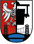 46 – 040 OzimekUl. ks. Jana Dzierżona 4 bZamawiający:GMINA OZIMEKUrząd Gminy i Miasta46-040 OzimekUl. ks. Jana Dzierżona 4 B (pełna nazwa/firma, adres)Wykonawca: ………………………………………(pełna nazwa/firma, adres, w zależności od podmiotu: NIP/PESEL, KRS/CEiDG) reprezentowany przez: ……..……………………(imię, nazwisko, stanowisko/podstawa do  reprezentacji)Oświadczenie wykonawcy składane na podstawie art. 125 ust. 1 ustawy Pzp DOTYCZĄCE BRAKU PODSTAW DO WYKLUCZENIA Z POSTĘPOWANIA 
Na potrzeby postępowania o udzielenie zamówienia publicznego pn. „Budowa miejsc parkingowych oraz miejsc utwardzonych  przy ul. Lipowej oraz przy ul. Gen. Wł. Sikorskiego w m. Ozimek - etap II”prowadzonego przez Gminę Ozimek, z siedzibą w Urzędzie Gminy i Miasta ul. Ks. Jana Dzierżona 4B, oświadczam, co następuje:oświadczam, co następuje:INFORMACJA DOTYCZĄCA WYKONAWCY:Oświadczam, że spełniam warunki udziału w postępowaniu określone przez Zamawiającego w specyfikacji warunków zamówienia.INFORMACJA W ZWIĄZKU Z POLEGANIEM NA ZASOBACH INNYCH PODMIOTÓW:Oświadczam, że w celu wykazania spełniania warunków udziału w postępowaniu, określonych przez Zamawiającego w SWZ, polegam na zasobach następującego/ych podmiotu/ów: …………………………………………………………………………………………………………………………………………………………..……………………….……………………………………………………………………………………………………………………,w następującym zakresie: …………………………………………………………………………….……………………………………………………………………………………………………………………….(wskazać podmiot i określić odpowiedni zakres dla wskazanego podmiotu).OŚWIADCZENIA DOTYCZĄCE WYKONAWCY:Oświadczam, że nie podlegam wykluczeniu z postępowania na podstawie art. 108 ust 1 pkt 12-23 ustawy Pzp.Oświadczam, że zachodzą w stosunku do mnie podstawy wykluczenia z postępowania na podstawie art. 108 ust. 1 pkt 1, 2 i 5 lub art. 109 ust. 1 pkt 2-5 i 7-10 ustawy Pzp). Jednocześnie oświadczam, że w związku z ww. okolicznością, na podstawie art. 110 ust. 2 ustawy Pzp podjąłem następujące środki naprawcze: ……………………..……………………………………………………………………………….……………………….……………………………………………………………….……………………………………………………………………………………………………..………………….……. (miejscowość), dnia ………….……. r. ………………………………………… (podpis)OŚWIADCZENIE DOTYCZĄCE PODMIOTU, NA KTÓREGO ZASOBY POWOŁUJE SIĘ WYKONAWCA:Oświadczam, że w stosunku do następującego/ych podmiotu/tów, na którego/ych zasobypowołuję się w niniejszym postępowaniu, tj.: …………………………………………………………                (podać pełną nazwę/firmę, adres, a także w zależności od podmiotu: NIP/PESEL, KRS/CEiDG) nie zachodzą podstawy wykluczenia z postępowania o udzielenie zamówienia.[UWAGA: zastosować tylko wtedy, gdy zamawiający przewidział możliwość, o której mowa w art. 25a ust. 5 pkt 2 ustawy Pzp]OŚWIADCZENIE DOTYCZĄCE PODWYKONAWCY NIEBĘDĄCEGO PODMIOTEM, NA KTÓREGO ZASOBY POWOŁUJE SIĘ WYKONAWCA:Oświadczam, że w stosunku do następującego/ych podmiotu/tów, będącego/ychpodwykonawcą/ami: ……………………………………………………………………..….…… (podać pełną nazwę/firmę, adres, a także w zależności od podmiotu: NIP/PESEL, KRS/CEiDG), nie zachodzą podstawy wykluczenia z postępowania o udzielenie zamówienia.OŚWIADCZENIE DOTYCZĄCE PODANYCH INFORMACJI:Oświadczam, że wszystkie informacje podane w powyższych oświadczeniach są aktualnei zgodne z prawdą oraz zostały przedstawione z pełną świadomością konsekwencji wprowadzenia Zamawiającego w błąd przy przedstawianiu informacji......................................................                       ………………………………………………..(miejscowość i data )                                                                                                                          Nazwa(y) Wykonawcy(ów)Imię i nazwisko osoby(osób) upoważnionej(nych) do podpisanianiniejszej oferty w imieniu Wykonawcy(ów)Dokument przekazuje się w postaci elektronicznej i opatruje się kwalifikowanym podpisem elektronicznym, podpisem zaufanym lub podpisem osobistym